RaportTygodniowyo sytuacji narynkach finansowychRynek walutowyRynek akcjiPoniedziałek, 11 stycznia 2016 rokuKurs USD/PLN – perspektywa długoterminowa, kurs z 8 stycznia 2016 roku = 3,9960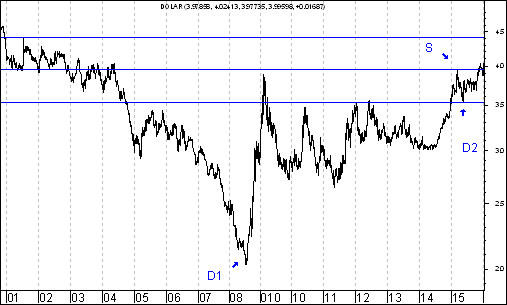 Kurs dolara amerykańskiego (w złotych) przebił 52-tygodniowe maksimum, co było spowodowane zaprezentowaniem bardzo dobrych danych o sytuacji na rynku pracy w USA w piątek 6 listopada. Dzięki temu nastąpiło wybicie z nietypowej formacji podwójnego dna, co powinno skutkować wzrostem kursu dolara amerykańskiego do 4,4252 zł. Kurs EUR/PLN – perspektywa średniookresowa, kurs z 8 stycznia 2016 roku = 4,3639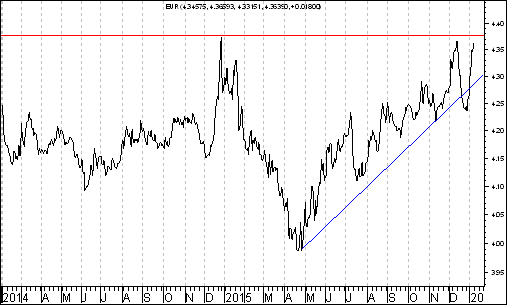 Kurs euro (w złotych) od końca kwietnia 2015 roku znajduje się w trendzie wzrostowym. Generalnie rzecz biorąc powyższy proces (będący mówiąc inaczej synonimem osłabienia złotego wobec euro) wynikał prawdopodobnie z odpływu kapitału zagranicznego z wschodzących rynków finansowych. Na wykresie kursu euro (w złotych) doszło do wybicia z formacji nietypowej formacji podwójnego dna, dzięki czemu doszło do wzrostu kursu euro (w złotych) do 4,3607 zł. Dojście do oporu (szczyt z 26 grudnia 2014 roku) może spowodować osłabienie kursu euro (w złotych), zwłaszcza, że przebity został trend wzrostowy poprowadzony przez dołki  z kwietnia i listopada 2015 roku a obecnie jesteśmy świadkami ruchu powrotnego WIG20 znów poniżej linii łączącej dołki z marca 1995 roku oraz lutego 2009 rokuIndeks WIG20 od końca 2014 roku stracił na wartości 7,2 %. Co nawet chyba ważniejsze indeks ten na wykresie stworzonym w oparciu o miesięczne dane świecowe spadł poniżej linii łączącej dołki z marca 1995 roku oraz lutego 2009 roku.WIG20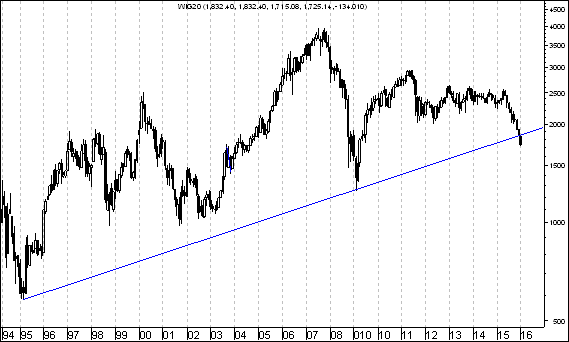 Samo w sobie jest zjawisko niepokojące dla posiadaczy akcji dużych spółek. Czy to oznacza, że czekają nas dalsze spadki ? Powiem w ten sposób: na razie można założyć, że są one możliwe, ale gdyby w okresie od 11 do 31 stycznia WIG20 wzrósłby do poziomu 1 894,7 pkt. lub wyższego wówczas ukształtowała się formacja przenikania lub nawet objęcia hossy. Aby jednak można było mówić o szansie na ukształtowaniu się jednej z tych formacji musiałby uaktywnić się popyt. Wydaje się, że jednym z podstawowych powodów ostatnich spadków WIG-u 20 była pogorszenie sytuacji na wschodzących rynkach akcji, szczególnie w Chinach.Pogorszeniu temu towarzyszyły spadki cen surowców, szczególnie ropy naftowej, miedzi i …palladu. Dziś pragnę zwrócić szczególną uwagę na ten właśnie surowiec. Na kolejnej stronie zamieściłem wykres ceny kontraktów terminowych na pallad. Warto dokonać analizy technicznej wykresu cen owych kontraktów na pallad, gdyż na wykresie tego instrumentu doszło do wybicia z formacji podwójnego szczytu. PALLAD 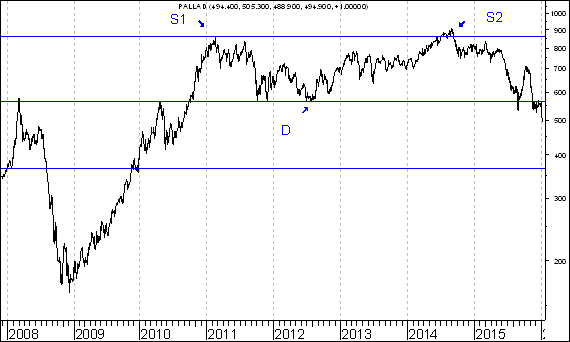 Gdyby formacja podwójnego dna miała się wypełnić kurs kontraktów terminowych na pallad powinien spaść o 25,5 %. Ponieważ kierunek ruchu kontraktów terminowych na pallad, ropę naftową oraz miedź jest zazwyczaj ten sam to ogólnie rzecz biorąc można powiedzieć, że potencjał spadkowy w przypadku cen surowców (a dokładnie rzecz biorąc cen kontraktów na owe surowce) nie został jeszcze wyczerpany. Teraz pragnę zwrócić uwagę na wykres siły względnej prezentującej siłę relatywną indeksu małych spółek sWIG80 do cen kontraktów terminowych na pallad SWIG80/PALLAD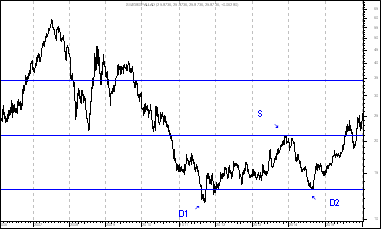 Na wykresie tej siły względnej doszło do wybicia z formacji podwójnego dna, co oznacza, że pojawia się szansa na stosunkowo dużą odporność indeksu małych spółek sWIG80 na możliwe spadki surowców (których pallad jest reprezentantem). Warto przypomnieć, że na pstrzeni ostatnich 12 miesięcy w rubryce ,,Wykres do przemyślenia” znalazły się kilka spółek z owego indeksu małych spółek sWIG80: LCC, Dębica, Mostostal Warszawa, Lubawa oraz Polnord. Oto wykresy kursu akcji 2 deweloperskich spółek z tej grupy: LCC oraz PolnardLC Corp 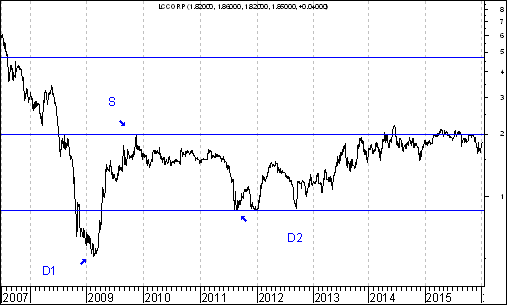 Gdyby formacja podwójnego dna miałaby się wypełnić kurs spółki LC Corp powinien zwyżkować do 4 złotych i 71 groszy, czyli o 154,6 %.POLNORD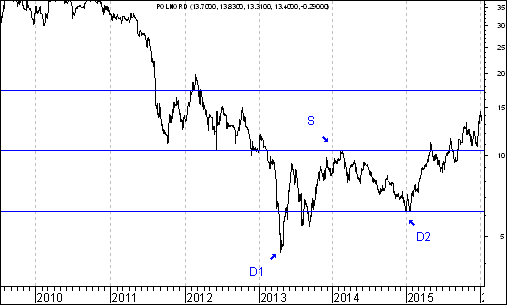 Gdyby formacja podwójnego dna miałaby się wypełnić kurs spółki Polnord powinien zwyżkować do 17 złotych i 47 groszy, czyli o 30,4 %.Ile wynosiła średnia procentowa zmiana kursu akcji spółki po wprowadzeniu jej do rubryki ,,Wykres do przemyślenia” w okresie 12 pierwszych miesięcy po jej wprowadzeniu do tej rubryki ?Obliczenia według stanu na 8 stycznia 2016 rokuWprowadzenie Strona internetowa http://analizy-rynkowe.pl/ prowadzona jest od września 2014 roku. Co tydzień publikowany jest ,,Raport Tygodniowy”Od czasu do czasu umieszczam wybrane spółki w rubryce ,,Wykres do przemyślenia”. Umieszczane są tam te przykładowe spółki, których kurs wybił się z formacji podwójnego dna. Formacja podwójnego dna ma 2 ,,zadania”. Podstawowym, minimalnym ,,zadaniem” tej formacji jest jej wypełnienie Drugim ,,zadaniem” tej formacji jest doprowadzenie do zmiany trendu ze spadkowego na wzrostowy. Osobiście wyróżniam typowe oraz nietypowe podwójne dno. Typowa formacja podwójnego dna charakteryzuje się tym, że dołki w formacji kształtują się na poziomie identycznym, bądź prawie identycznym. Natomiast w przypadku nietypowej formacji podwójnego dna kształtują się one na poziomie zupełnie odmiennym.Od pierwszego numeru ,,Raportu Tygodniowego” postanowiłem, że będę porównywał zachowanie kursu akcji spółki po wprowadzeniu jej do rubryki ,,Wykres do przemyślenia” z zachowaniem indeksu WIG20. Mam świadomość, że podejście to może budzić kontrowersje, sprzeciw. Dobrze. Tak być musi. Postanowiłem odpowiedzieć na pytanie: ,,Ile wynosiła średnia procentowa zmiana kursu akcji spółki po wprowadzeniu jej do rubryki ,,Wykres do przemyślenia” w okresie 12 pierwszych miesięcy po jej wprowadzeniu do tej rubryki ?”W związku z powyższym postanowiłem odpowiedzieć także na pytanie: ,,Ile wynosiła średnia procentowa zmiana indeksu WIG 20 w tym okresie ?”Odpowiedź na te pytania przedstawiłem w tabeli na następnej stronie. Tabela: Procentowa zmiana cen akcji czterech spółek, których akcje zostały wymienione w pierwszym numerze ,,Raportu Tygodniowego” z 8 września 2014 roku w rubryce ,,Wykres do przemyślenia” w okresie od 5 września do 4 września 2015 roku oraz procentowa zmiana indeksu WIG 20 w tym okresie. Tabela: Procentowa zmiana ceny akcji spółki, której akcje zostały wymienione w drugim numerze ,,Raportu Tygodniowego” z 15 września 2014 roku w rubryce ,,Wykres do przemyślenia” w okresie od 12 września do 11 września 2015 roku oraz procentowa zmiana indeksu WIG 20 w tym okresie. Tabela: Procentowa zmiana ceny akcji spółki, której akcje zostały umieszczone 16 września na stronie internetowej www.analizy-rynkowe.pl w rubryce  ,,Wykres do przemyślenia” w okresie od 15 września do 15 września 2015 roku oraz procentowa zmiana indeksu WIG 20 w tym okresie. Tabela: Procentowa zmiana ceny akcji spółki, której akcje zostały wymienione w trzecim numerze ,,Raportu Tygodniowego” z 22 września 2014 roku w rubryce ,,Wykres do przemyślenia” w okresie od 19 września 2014 roku do 18 września 2015 roku oraz procentowa zmiana indeksu WIG 20 w tym okresie. Tabela: Procentowa zmiana ceny akcji spółki, której akcje zostały umieszczone 25 września na stronie internetowej www.analizy-rynkowe.pl w rubryce  ,,Wykres do przemyślenia” w okresie od 24 września 2014 roku do 24 września 2015 roku oraz procentowa zmiana indeksu WIG 20 w tym okresie. Tabela: Procentowa zmiana cen akcji trzech spółek, których akcje zostały wymienione w czwartym numerze ,,Raportu Tygodniowego” z 29 września 2014 roku w rubryce ,,Wykres do przemyślenia” w okresie od 30 września 2014 roku do 25 września 2015 roku oraz procentowa zmiana indeksu WIG 20 w tym okresie. Tabela: Procentowa zmiana ceny akcji spółki, której akcje zostały wymienione w piątym numerze ,,Raportu Tygodniowego” z 6 października 2014 roku w rubryce ,,Wykres do przemyślenia” w okresie od 3 października do 2 października 2015 roku oraz procentowa zmiana indeksu WIG 20 w tym okresie. Tabela: Procentowa zmiana ceny akcji spółki, której akcje zostały wymienione w szóstym numerze ,,Raportu Tygodniowego” z 20 października 2014 roku w rubryce ,,Wykres do przemyślenia” w okresie od 17 września do 16 października 2015 roku oraz procentowa zmiana indeksu WIG 20 w tym okresie. Tabela: Procentowa zmiana ceny akcji spółki, której akcje zostały umieszczone 22 października na stronie internetowej www.analizy-rynkowe.pl w rubryce  ,,Wykres do przemyślenia” w okresie od 21 października do 19 czerwca 2015 roku do 21 października 2015 roku oraz procentowa zmiana indeksu WIG 20 w tym okresie. Tabela: Procentowa zmiana ceny akcji spółki, której akcje zostały wymienione w siódmym numerze ,,Raportu Tygodniowego” z 27 października 2014 roku w rubryce ,,Wykres do przemyślenia” w okresie od 24 października 2014 roku do 23 października 2015 roku oraz procentowa zmiana indeksu WIG 20 w tym okresie. Tabela: Procentowa zmiana ceny akcji spółki, której akcje zostały wymienione w numerze ,,Raportu Tygodniowego” z 3 listopada 2014 roku w rubryce ,,Wykres do przemyślenia” w okresie od 31 października 2014 roku do 30 października 2015 roku oraz procentowa zmiana indeksu WIG 20 w tym okresie. Tabela: Procentowa zmiana ceny akcji spółki, której akcje zostały wymienione w numerze ,,Raportu Tygodniowego” z 1 grudnia 2014 roku w rubryce ,,Wykres do przemyślenia” w okresie od 28 listopada 2014 roku do 27 listopada 2015 roku oraz procentowa zmiana indeksu WIG 20 w tym okresie. Tabela: Procentowa zmiana ceny akcji spółki, której akcje zostały umieszczone 2 grudnia na stronie internetowej www.analizy-rynkowe.pl w rubryce  ,,Wykres do przemyślenia” w okresie od 1 grudnia 2014 roku do 1 grudnia 2015 roku procentowa zmiana indeksu WIG 20 w tym okresie. Tabela: Procentowa zmiana ceny akcji spółki, której akcje zostały wymienione w numerze ,,Raportu Tygodniowego” z 15 grudnia 2014 roku w rubryce ,,Wykres do przemyślenia” w okresie od 12 grudnia 2014 roku do 11 grudnia 2015 roku oraz procentowa zmiana indeksu WIG 20 w tym okresie. Tabela: Procentowa zmiana ceny akcji spółki, której akcje zostały umieszczone 2 stycznia 2015 roku na  stronie internetowej www.analizy-rynkowe.pl w rubryce  ,,Wykres do przemyślenia” w okresie od 30 grudnia 2014 roku do 23 grudnia 2015 roku oraz procentowa zmiana indeksu WIG 20 w tym okresie. Tabela: Procentowa zmiana ceny akcji spółki, której akcje zostały umieszczone 12 stycznia 2015 roku na  stronie internetowej www.analizy-rynkowe.plna  stronie internetowej www.analizy-rynkowe.pl w rubryce  ,,Wykres do przemyślenia” w okresie od 9 stycznia 2015 roku do 8 stycznia 2016 roku oraz procentowa zmiana indeksu WIG 20 w tym okresie. Wniosek końcowy z powyższych rozważań brzmi następująco:Średnia procentowa zmiana kursu akcji spółki po wprowadzeniu jej do rubryki ,,Wykres do przemyślenia” w okresie 12 pierwszych miesięcy po jej wprowadzeniu do tej rubryki wynosiła plus 13,4 %. Średnia procentowa zmiana indeksu WIG20 w tym okresie wynosiła minus 16,4 %. Spółki dla których nie można jeszcze obliczyć procentowej zmiany kursu akcji po wprowadzeniu jej do rubryki ,,Wykres do przemyślenia” w okresie 12 pierwszych miesięcy po jej wprowadzeniu do tej rubryki Obliczenia według stanu na 8 stycznia 2016 rokuTabela: Procentowa zmiana ceny akcji spółki, której akcje zostały umieszczone 30 stycznia 2015 roku na  stronie internetowej www.analizy-rynkowe.pl w rubryce  ,,Wykres do przemyślenia” w okresie od 29 stycznia 2015 roku do 8 stycznia 2016 roku  oraz procentowa zmiana indeksu WIG 20 w tym okresie. Tabela: Procentowa zmiana ceny akcji spółki, której akcje zostały umieszczone 10 lutego 2015 roku na  stronie internetowej www.analizy-rynkowe.pl w rubryce  ,,Wykres do przemyślenia” w okresie od 9 lutego 2015 roku do 8 stycznia 2016 roku  oraz procentowa zmiana indeksu WIG 20 w tym okresie. Tabela: Procentowa zmiana ceny akcji spółki, której akcje zostały umieszczone 3 marca 2015 roku na  stronie internetowej www.analizy-rynkowe.pl w rubryce  ,,Wykres do przemyślenia” w okresie od 2 marca 2015 roku do 8 stycznia 2016 roku  oraz procentowa zmiana indeksu WIG 20 w tym okresie. Tabela: Procentowa zmiana ceny akcji spółki, której akcje zostały umieszczone 9 kwietnia 2015 roku na  stronie internetowej www.analizy-rynkowe.pl w rubryce  ,,Wykres do przemyślenia” w okresie od 8 kwietnia 2015 roku do 8 stycznia 2016 roku  oraz procentowa zmiana indeksu WIG 20 w tym okresie. Tabela: Procentowa zmiana ceny akcji spółki, której akcje zostały umieszczone 5 maja 2015 roku na  stronie internetowej www.analizy-rynkowe.pl w rubryce  ,,Wykres do przemyślenia” w okresie od 4 maja 2015 roku do 8 stycznia 2016 roku  oraz procentowa zmiana indeksu WIG 20 w tym okresie. Tabela: Procentowa zmiana cen akcji trzech spółek, których akcje zostały umieszczone w dniu 1 lipca na stronie internetowej http://analizy-rynkowe.pl/ w rubryce ,,Wykres do przemyślenia” w okresie od 30 czerwca 2015 roku do 8 stycznia 2016 roku  oraz procentowa zmiana indeksu WIG 20 w tym okresie. Tabela: Procentowa zmiana ceny akcji spółki, której akcje zostały umieszczone 21 lipca 2015 roku na  stronie internetowej www.analizy-rynkowe.pl w rubryce  ,,Wykres do przemyślenia” w okresie od 21 lipca 2015 roku do 8 stycznia 2016 roku  oraz procentowa zmiana indeksu WIG 20 w tym okresie. Tabela: Procentowa zmiana ceny akcji spółki, której akcje zostały umieszczone 23 lipca 2015 roku na  stronie internetowej www.analizy-rynkowe.pl w rubryce  ,,Wykres do przemyślenia” w okresie od 22 lipca 2015 roku do 8 stycznia 2016 roku  oraz procentowa zmiana indeksu WIG 20 w tym okresie. Tabela: Procentowa zmiana ceny akcji spółki, której akcje zostały umieszczone 3 września 2015 roku na  stronie internetowej www.analizy-rynkowe.pl w rubryce  ,,Wykres do przemyślenia” w okresie od 2 września 2015 roku do 8 stycznia 2016 roku  oraz procentowa zmiana indeksu WIG 20 w tym okresie. Tabela: Procentowa zmiana ceny akcji spółki, której akcje zostały umieszczone 4 września 2015 roku na  stronie internetowej www.analizy-rynkowe.pl w rubryce  ,,Wykres do przemyślenia” w okresie od 3 września 2015 roku do 8 stycznia 2016 roku  oraz procentowa zmiana indeksu WIG 20 w tym okresie. Tabela: Procentowa zmiana ceny akcji spółki, której akcje zostały umieszczone 9 października na stronie internetowej www.analizy-rynkowe.pl w rubryce  ,,Wykres do przemyślenia” w okresie od 8 października 2015 roku do 8 stycznia 2016 roku  oraz procentowa zmiana indeksu WIG 20 w tym okresie. Tabela: Procentowa zmiana ceny akcji spółki, której akcje zostały umieszczone 14 października 2015 roku na  stronie internetowej www.analizy-rynkowe.pl w rubryce  ,,Wykres do przemyślenia” w okresie od 13 października 2015 roku do 8 stycznia 2016 roku  oraz procentowa zmiana indeksu WIG 20 w tym okresie. Tabela: Procentowa zmiana ceny akcji spółki, której akcje zostały umieszczone 17 października 2015 roku na  stronie internetowej www.analizy-rynkowe.pl w rubryce  ,,Wykres do przemyślenia” w okresie od 13 października 2015 roku do 8 stycznia 2016 roku  oraz procentowa zmiana indeksu WIG 20 w tym okresie. Tabela: Procentowa zmiana ceny akcji spółki, której akcje zostały umieszczone 4 listopada 2015 roku na  stronie internetowej www.analizy-rynkowe.pl w rubryce  ,,Wykres do przemyślenia” w okresie od 3 listopada 2015 roku do 8 stycznia 2016 roku  oraz procentowa zmiana indeksu WIG 20 w tym okresie. Tabela: Procentowa zmiana ceny akcji spółki, której akcje zostały umieszczone 30 listopada 2015 roku na  stronie internetowej www.analizy-rynkowe.pl w rubryce  ,,Wykres do przemyślenia” w okresie od 27 listopada 2015 roku do 8 stycznia 2016 roku  oraz procentowa zmiana indeksu WIG 20 w tym okresie. Tabela: Procentowa zmiana ceny akcji spółki, której akcje zostały umieszczone 7 grudnia 2015 roku na  stronie internetowej www.analizy-rynkowe.pl w rubryce  ,,Wykres do przemyślenia” w okresie od 4 grudnia 2015 roku do 8 stycznia 2016 roku  oraz procentowa zmiana indeksu WIG 20 w tym okresie. Tabela: Procentowa zmiana ceny akcji spółki, której akcje zostały umieszczone 7 grudnia 2015 roku na  stronie internetowej www.analizy-rynkowe.pl w rubryce  ,,Wykres do przemyślenia” w okresie od 4 grudnia 2015 roku do 8 stycznia 2016 roku  oraz procentowa zmiana indeksu WIG 20 w tym okresie. Tabela: Procentowa zmiana ceny akcji spółki, której akcje zostały umieszczone 28 grudnia 2015 roku na  stronie internetowej www.analizy-rynkowe.pl w rubryce  ,,Wykres do przemyślenia” w okresie od 23 grudnia 2015 roku do 8 stycznia 2016 roku  oraz procentowa zmiana indeksu WIG 20 w tym okresie. Spółek, dla których nie można jeszcze obliczyć procentowej zmiany kursu akcji po wprowadzeniu jej do rubryki ,,Wykres do przemyślenia” w okresie 12 pierwszych miesięcy po jej wprowadzeniu do tej rubryki jest 22W odniesieniu do tej grupy 22 spółek można sformułować następujący wniosek: Wniosek Warto zauważyć, że spośród 22 spółek (których lista opublikowana jest na str. 14-17) kursy akcji 21 spółek od momentu owego zakwalifikowania do tej rubryki do dnia 8 stycznia 2016 roku zachowywały się lepiej od indeksu WIG20 a 1 gorzej od indeksu WIG20 Uwaga ! – na poprzedniej stronie przedstawiłem wyniki badań dotyczących zachowania kursów akcji tych spółek, które znalazły się w rubryce ,,Wykres do przemyślenia” na przestrzeni ostatnich 12 miesięcy.Spółki te będę starał się na prowadzonej przeze mnie stronie internetowej  http://analizy-rynkowe.pl/ otaczać szczególną opieką intelektualną to znaczy analizy publikowane na tej stronie będą w znacznej mierzy dotyczyć właśnie tych spółek. Generalny wniosek:kursy akcji spółki po wprowadzeniu jej do rubryki ,,Wykres do przemyślenia” zasadniczo rzecz biorąc wykazują relatywną przewagę nad indeksem WIG20Wnioski końcoweKurs dolara amerykańskiego (w złotych) przebił 52-tygodniowe maksimum, co było spowodowane zaprezentowaniem bardzo dobrych danych o sytuacji na rynku pracy w USA w piątek 6 listopada. Dzięki temu nastąpiło wybicie z nietypowej formacji podwójnego dna, co powinno skutkować wzrostem kursu dolara amerykańskiego do 4,4252 zł. Kurs euro (w złotych) od końca kwietnia 2015 roku znajduje się w trendzie wzrostowym. Generalnie rzecz biorąc powyższy proces (będący mówiąc inaczej synonimem osłabienia złotego wobec euro) wynikał prawdopodobnie z odpływu kapitału zagranicznego z wschodzących rynków finansowych. Na wykresie kursu euro (w złotych) doszło do wybicia z formacji nietypowej formacji podwójnego dna, dzięki czemu doszło do wzrostu kursu euro (w złotych) do 4,3607 zł. Dojście do oporu (szczyt z 26 grudnia 2014 roku) może spowodować osłabienie kursu euro (w złotych), zwłaszcza, że przebity został trend wzrostowy poprowadzony przez dołki  z kwietnia i listopada 2015 roku a obecnie jesteśmy świadkami ruchu powrotnegoIndeks WIG20 od końca 2014 roku stracił na wartości 7,2 %. Co nawet chyba ważniejsze indeks ten na wykresie stworzonym w oparciu o miesięczne dane świecowe spadł poniżej linii łączącej dołki z marca 1995 roku oraz lutego 2009 roku. Samo w sobie jest zjawisko niepokojące dla posiadaczy akcji dużych spółek. Czy to oznacza, że czekają nas dalsze spadki ?  Powiem w ten sposób: na razie można założyć, że są one możliwe, ale gdyby w okresie od 11 do 31 stycznia WIG20 wzrósłby do poziomu 1 894,7 pkt. lub wyższego wówczas ukształtowała się formacja przenikania lub nawet objęcia hossy.Rozpoczął się styczeń 2016 roku. W tej sytuacji powstaje pytanie: czy znów pojawi się efekt małych spółek na GPW w Warszawie ? Efekt małych spółek polega na stosunkowo silnym zachowaniu segmentu akcji małych spółek w stosunku do segmentu akcji innych spółek w styczniu. W przypadku polskiego rynku akcji jego istotą jest na przykład występowanie wyższej stopy zwrotu w przypadku indeksu małych spółek (sWIG80) niż w przypadku indeksu spółek dużych (WIG20). O ile do 2002 było w tej mierze bardzo różnie (raz lepszy w styczniu był pierwszy indeks, raz drugi) to od 2003 r. mamy już do czynienia z sytuacją wręcz zdumiewającą, gdyż w każdym roku okresu 2003-2015 zachowanie indeksu małych spółek (sWIG80) w styczniu było lepsze niż zachowanie indeksu spółek dużych (WIG20).Opracował: Sławomir Kłusek, 11 stycznia 2016 rokuPowyższy raport stanowi wyłącznie wyraz osobistych opinii autora. Treści zawarte na stronie internetowej www.analizy-rynkowe.pl nie stanowią "rekomendacji" w rozumieniu przepisów Rozporządzenia Ministra Finansów z dnia 19 października 2005 r. w sprawie informacji stanowiących rekomendacje dotyczące instrumentów finansowych, lub ich emitentów (Dz.U. z 2005 r. Nr 206, poz. 1715).Autor nie ponosi odpowiedzialności za jakiekolwiek decyzje inwestycyjne podjęte na podstawie treści zawartych na stronie internetowej www.analizy-rynkowe.plInstrument finansowyPoziom – 05.09.2014Poziom – 04.09.2015Zmiana (w %)Akcja spółki Immobile2,04 zł.2,35 zł.   +15,2 %Akcja spółki Lena3,99 zł. 4,44 zł.    +11,3 %Akcja spółki  Netmedia3,63 zł. 5,64 zł.   +55,4 %Akcja spółki Rafako4,25 zł.  6,72 zł.   +58,1 %Średnio    +35,0 %WIG 202 541,42 pkt. 2 146,47 pkt.     -15,5 %Instrument finansowyPoziom – 12.09.2014Poziom – 11.09.2015Zmiana (w %)Akcja spółki Boryszew6,50 zł.5,15 zł.   -20,8 %Średnio  -20,8 %WIG 202 497,38 pkt. 2 185,46 pkt.    -12,5 %Instrument finansowyPoziom – 15.09.2014Poziom – 15.09.2015Zmiana (w %)Akcja spółki Erbud26,50 zł.32,90 zł.  24,2 %Średnio  24,2 %WIG 202 489,77 pkt. 2 185,88 pkt. -12,2 %Instrument finansowyPoziom – 19.09.2014Poziom – 18.09.2015Zmiana (w %)Akcja spółki IF Capital1,32 zł.0,98 zł.2,3 %Średnio2,3 %WIG 202 497,38 pkt. 2 168,19 pkt.-13,2 %Instrument finansowyPoziom – 24.09.2014Poziom – 18.09.2015Zmiana (w %)Akcja spółki Capital Partners1,85 zł.2,40 zł.+29,7 %Średnio+29,7 %WIG 202 489,77 pkt. 2 082,95 pkt.  -15,8 %Instrument finansowyPoziom – 26.09.2014Poziom – 25.09.2015Zmiana (w %)Akcja spółki Asseco Poland 45,64 zł. 54,70 zł. +19,9 %Akcja spółki  CD Projekt16,59 zł. 26,80 zł.  +61,5 %Akcja spółki Sygnity 17,60 zł.  8,82 zł.- 49,9 %Średnio +10,5% WIG 202484,02 pkt. 2 168,19 pkt.  - 15,8 %Instrument finansowyPoziom – 03.10.2014Poziom – 02.10.2015Zmiana (w %)Akcja spółki Stalprodukt244,10 zł.278,15 zł.+13,9 %Średnio+13,9 %WIG 202 444,06 pkt. 2 036,32 pkt. -16,7 %Instrument finansowyPoziom – 17.10.2014Poziom – 16.10.2015Zmiana (w %)Akcja spółki Tauron Polska Energia5,21 zł.3,23 zł.   -38,0 %Średnio  -38,0 %WIG 202 401,13 pkt. 2 121,94 pkt.    -11,6 %Instrument finansowyPoziom – 21.10.2014Poziom – 21.10.2015Zmiana (w %)Akcja spółki Elektrotim 8,70 zł.18,66 zł.+ 114,5 %Akcja spółki Relpol6,93 zł. 6,70 zł.   -3,3 %Średnio   + 55,6 %WIG 202 423,77 pkt. 2 105,65 pkt.  -13,1 %Instrument finansowyPoziom – 24.10.2014Poziom – 23.10.2015Zmiana (w %)Akcja spółki Tesgas 4,32 zł.3,70 zł.   -14,4 %Średnio  -14,4 %WIG 202 401,13 pkt. 2 107,43 pkt.  -13,1 %Instrument finansowyPoziom – 31.10.2014Poziom – 30.10.2015Zmiana (w %)Akcja spółki Enea16,00 zł.12,83 zł.   -19,8 %Średnio  -19,8 %WIG 202 463,68 pkt. 2 060,03 pkt.  -16,4 %Instrument finansowyPoziom – 28.11.2014Poziom – 27.11.2015Zmiana (w %)Akcja spółki Procad1,06 zł.1,84 zł.+73,6 %Średnio+73,6 %WIG 202 416,93 pkt. 1 936,05 pkt.-19,9 %Instrument finansowyPoziom – 01.12.2014Poziom – 01.12.2015Zmiana (w %)Akcja spółki PKO BP 37,65 zł.27,20 zł.-27,8 %Średnio-27,8 %WIG 202 417,11 pkt. 1 923,94 pkt.  -20,4 %Instrument finansowyPoziom – 12.12.2014Poziom – 11.12.2015Zmiana (w %)Akcja spółki Mercor 8,14 zł.8,60 zł.   +5,7 %Średnio  +5,7 %WIG 202 360,00 pkt. 1 757,37 pkt. -  25,5 %Instrument finansowyPoziom – 30.12.2014Poziom – 30.12.2015Zmiana (w %)Akcja spółki Comarch115,50 zł.114,05 zł.-1,3 %Średnio-1,3 %WIG 202 315,94 pkt. 1 859,15 pkt.  -19,7  %Instrument finansowyPoziom – 09.01.2015Poziom – 08.012016Zmiana (w %)Akcja spółki Muza3,34 zł.2,84 zł. -15,0 %0Średnio-15,0 %WIG 202 417,11 pkt. 1 725,14 pkt.-28,6 %Instrument finansowyPoziom – 29.01.2015Poziom – 08.01.2016Zmiana (w %)Akcja spółki Lubawa1,11 zł.0,77 zł.-30,6 %Średnio-30,6 %WIG 202 417,11 pkt. 1 725,14 pkt.-28,6 %Instrument finansowyPoziom – 09.02.2015Poziom – 08.01.2016Zmiana (w %)Akcja spółki Atrem4,50 zł.3,82 zł.-15,1 %Średnio-15,1 %WIG 202 417,11 pkt. 1 725,14 pkt.-26,3%Instrument finansowyPoziom – 02.03.2015Poziom – 08.01.2016Zmiana (w %)Akcja spółki Mostostal Warszawa7,57 zł.11,44 zł.+51,1 %Średnio+51,1 %WIG 202 358,25 pkt. 1 725,14 pkt.-26,8 %Instrument finansowyPoziom – 08.04.2015Poziom – 08.012016Zmiana (w %)Akcja spółki Ceramika Nowa Gala1,25 zł.1,23 zł.-1,6 %Średnio-1,6%WIG 202 424,82 pkt. 1 725,14 pkt.-28,9 %Instrument finansowyPoziom – 04.05.2015Poziom – 08.01.2016Zmiana (w %)Akcja spółki Polnord11,10 zł.13,40 zł.+20,7  %Średnio+20,7  %WIG 202 523,09 pkt. 1 725,14 pkt.-31,6 %Instrument finansowyPoziom – 30.06.2015Poziom – 08.01.2016Zmiana (w %)Akcja spółki TIM9,49 zł. 8,78 zł.-7,5 %Akcja spółki  Unima 20002,58 zł. 1,97 zł.-23,6 %Akcja spółki Variant 1,77 zł.1,68 zł.-5,1  %Średnio-12,1  %WIG 202317,84 pkt. 1 725,14 pkt.-25,6 %Instrument finansowyPoziom – 21.07.2015Poziom – 08.01.2016Zmiana (w %)Akcja spółki Ropczyce 20,80 zł.20,25 zł.-2,6 %Średnio-2,6 %WIG 202 444,63 pkt. 1 725,14 pkt.-23,1  %Instrument finansowyPoziom – 22.07.2015Poziom – 08.01.2016Zmiana (w %)Akcja spółki Eurocash41,26 zł.49,83 zł.+20,8 %Średnio+20,8%WIG 202 185,83 pkt. 1 725,14 pkt.-21,1 %Instrument finansowyPoziom – 02.09.2015Poziom – 08.01.2016Zmiana (w %)Akcja spółki Agora11,20 zł.12,12 zł.  8,2%Średnio  8,2 %WIG 202 107,58 pkt. 1 725,14 pkt. -18,1%Instrument finansowyPoziom – 03.09.2015Poziom – 08.01.2016Zmiana (w %)Akcja spółki BZWBK309,00 zł.260,00 zł. -15,9 %Średnio -15,9 %WIG 202 155,07 pkt. 1 725,14 pkt. -19,9 %Instrument finansowyPoziom – 08.10.2015Poziom – 08.01.2016Zmiana (w %)Akcja spółki Netmedia5,69 zł.5,49 zł.-3,5 %Akcja spółki Stalprodukt312,70 zł. 291,00 zł.   -6,9 %Średnio-5,2 %WIG 202 126,48 pkt. 1 725,14 pkt.-18,9 %Instrument finansowyPoziom – 13.10.2015Poziom – 08.01.2016Zmiana (w %)Akcja spółki Cyfrowy Polsat24,93 zł.20,42 zł.  -18,1 %Średnio  -18,1 %WIG 202 123,43 pkt. 1 725,14 pkt.  -18,8 %Instrument finansowyPoziom – 16.10.2015Poziom – 08.01.2016Zmiana (w %)Akcja spółki Dębica85,40 zł.92,80 +8,7 %Średnio  +8,7 %WIG 202 121,94 pkt. 1 725,14 pkt.-12,4 %Instrument finansowyPoziom – 03.11.2015Poziom – 08.01.2016Zmiana (w %)Akcja spółki Alta 2,19 zł.2,45 zł.  11,9 %Średnio  11,9 %WIG 202 061,38 pkt. 1 725,14 pkt. -16,3 %Instrument finansowyPoziom – 27.11.2015Poziom – 08.01.2016Zmiana (w %)Akcja spółki Asseco Poland58,06 zł.54,78 zł.  -5,6 %Średnio  -5,6 %WIG 201 936,05 pkt. 1 725,14 pkt. -10,9 %Instrument finansowyPoziom – 04.12.2015Poziom – 08.01.2016Zmiana (w %)Akcja spółki PeKaO139,80 zł.132,40 zł. -5,3 %Średnio  -5,3 %WIG 201 868,24 pkt. 1 725,14 pkt. -7,7%Instrument finansowyPoziom – 04.12.2015Poziom – 08.01.2016Zmiana (w %)Akcja spółki LC Corp1,62 zł.1,85 zł.  +14,2%Średnio  +14,2 %WIG 201 868,24 pkt.1 725,14 pkt. -7,7 %Instrument finansowyPoziom – 23.12.2015Poziom – 08.01.2016Zmiana (w %)Akcja spółki P.A. Nova21,50 zł.22,88 zł.  +6,4%Średnio    +6,4 %WIG 201 879,75 pkt.1 725,14 pkt. -8,2 %